Publicado en Toledo-Castilla-La Mancha el 30/04/2021 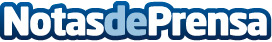 COACM celebra una jornada para informar y debatir sobre las novedades de la recién aprobada Ley SUMALas Agrupaciones de Arquitectos Urbanistas y de Arquitectos al servicio de las Administraciones Públicas del COACM han organizado una jornada online en la que se tratará como tema principal la Ley 1/2021 de Simplificación Urbanística y Medidas Administrativas de Castilla-La Mancha, más conocida como Ley SUMADatos de contacto:Javier Bravo606411053Nota de prensa publicada en: https://www.notasdeprensa.es/coacm-celebra-una-jornada-para-informar-y Categorias: Derecho Castilla La Mancha Arquitectura http://www.notasdeprensa.es